Stained glass funders: strongest matches firstWiltshire Historic Churches TrustThey will fund stained glassApply before 17th April for consideration in JuneThey do like the church to support their annual fundraiser Ride+Stride. If you haven’t taken part historically, I don’t know if it would give you an advantage if you ‘have plans’ to take part in September 2024?  It doesn’t have to be the whole PCC (!) sometimes it is just one man on a bike…https://www.wiltshirehistoricchurchestrust.org.uk/grants/how-to-apply/Church care grants(the underlying funders are Pilgrim Trust and Radcliffe Trust)Grants for historic church interiors and churchyard structures | The Church of EnglandDeadline 12th AugustWilliam and Jane Morris FundDeadline 31st MarchApply onlinehttps://www.sal.org.uk/what-we-do/grants/our-grant-programmes/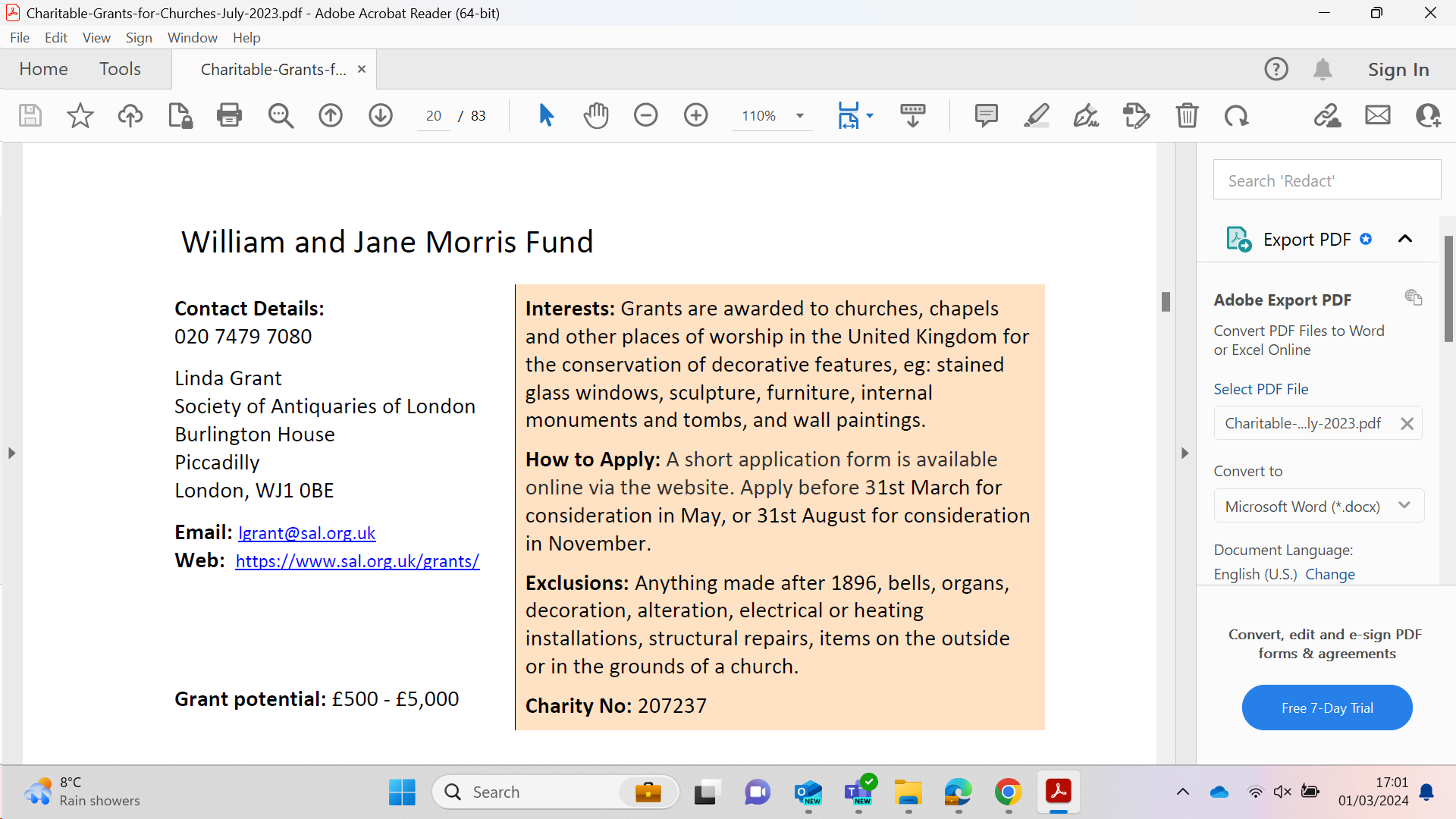 Benefact Trust (as AllChurches Trust)Will fund stained glassRolling deadlineWill expect you to have 30% pledged or raised, so apply once you have other funds secured.https://benefacttrust.co.uk/which-grant-is-for-me/building-improvement-grants/Worshipful Company of GlaziersDeadline 12pm on 8th AprilShort application form to be submitted via emailhttp://glazierscompany.org.uk/conservation-grants/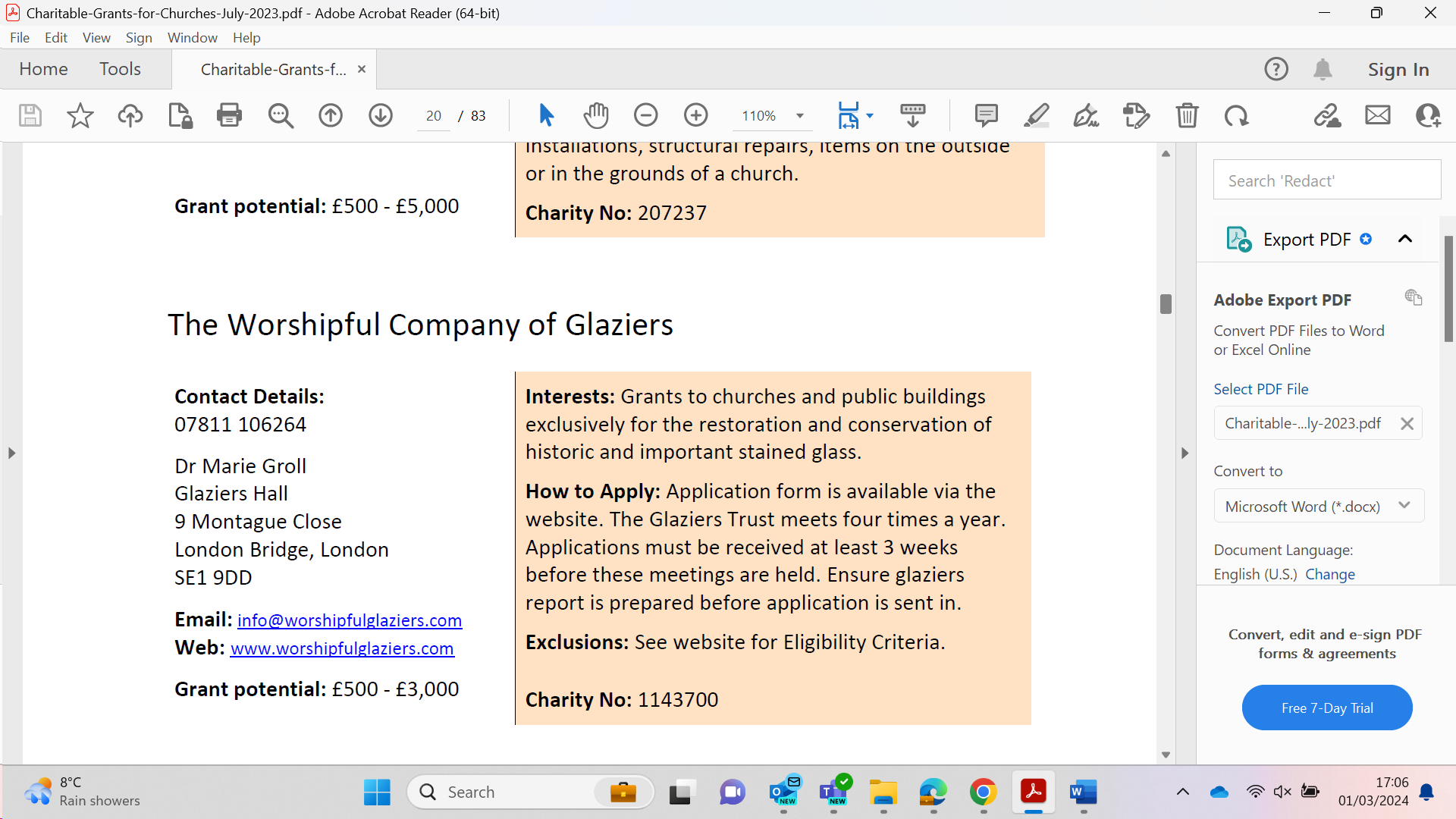 Less PromisingThe Idlewild TrustThis one might be a long shot, if you think the stained glass is not of high quality, although I imagine it’s subjective!  Note – not open until May 2024: We have no date yet for the opening of Round Two, but it is likely to be May 2024. Please check nearer the time.Find out more here: https://www.idlewildtrust.org.uk/our-programmes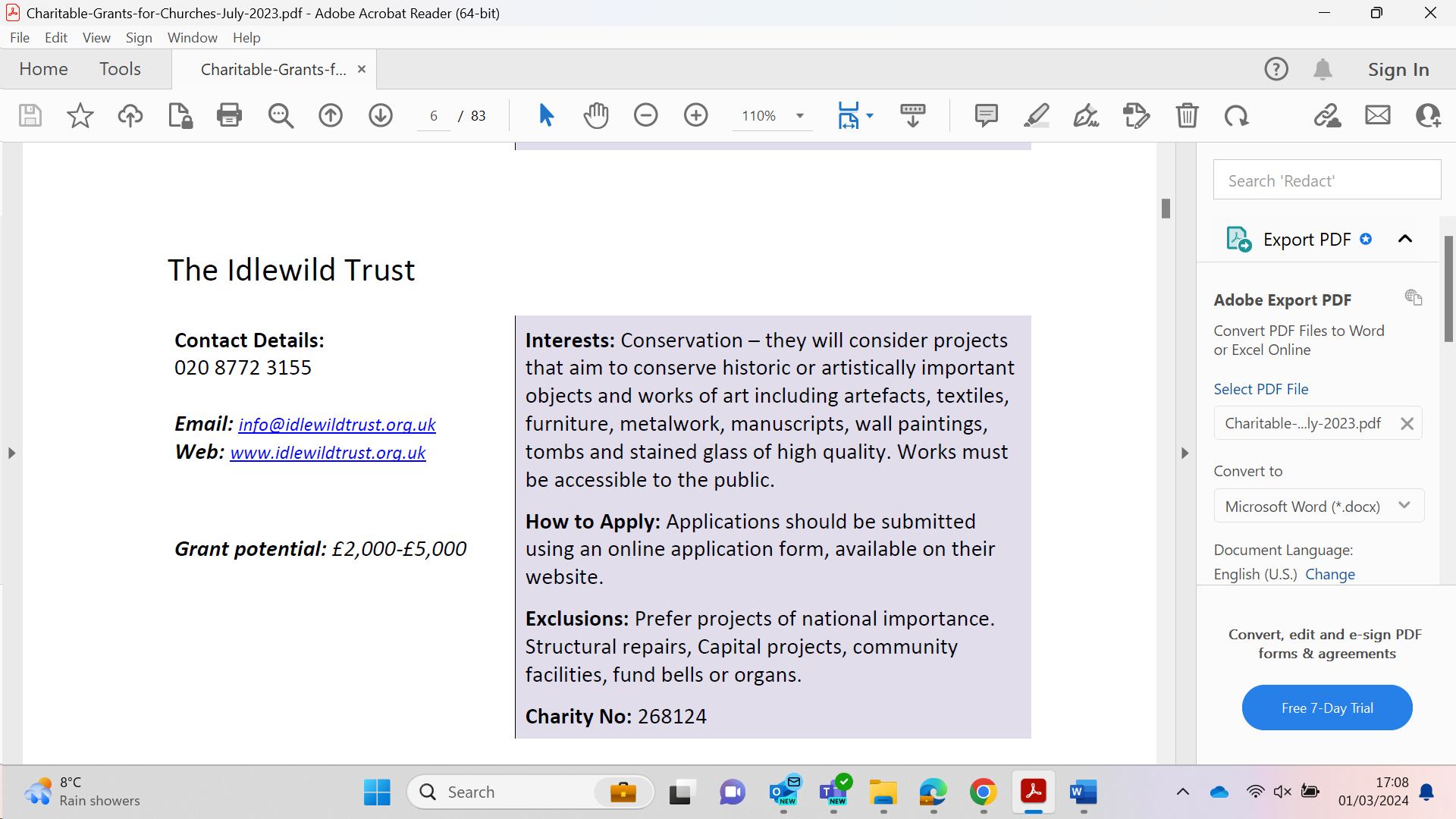 Cottam Will TrustThey state that repairs and restoration is not eligible. It looks like a long shot to me?Art Grants - Friends of Friendless Churches - Creating Beautiful Works of Art for ChurchesJill Francklin TrustSadly, we have just missed this one.  It’s not open again until December.  One for another time perhaps?  Also known as Jill and Norman Francklin Trust.https://jill-franklin-trust.org.uk/church-applications/ 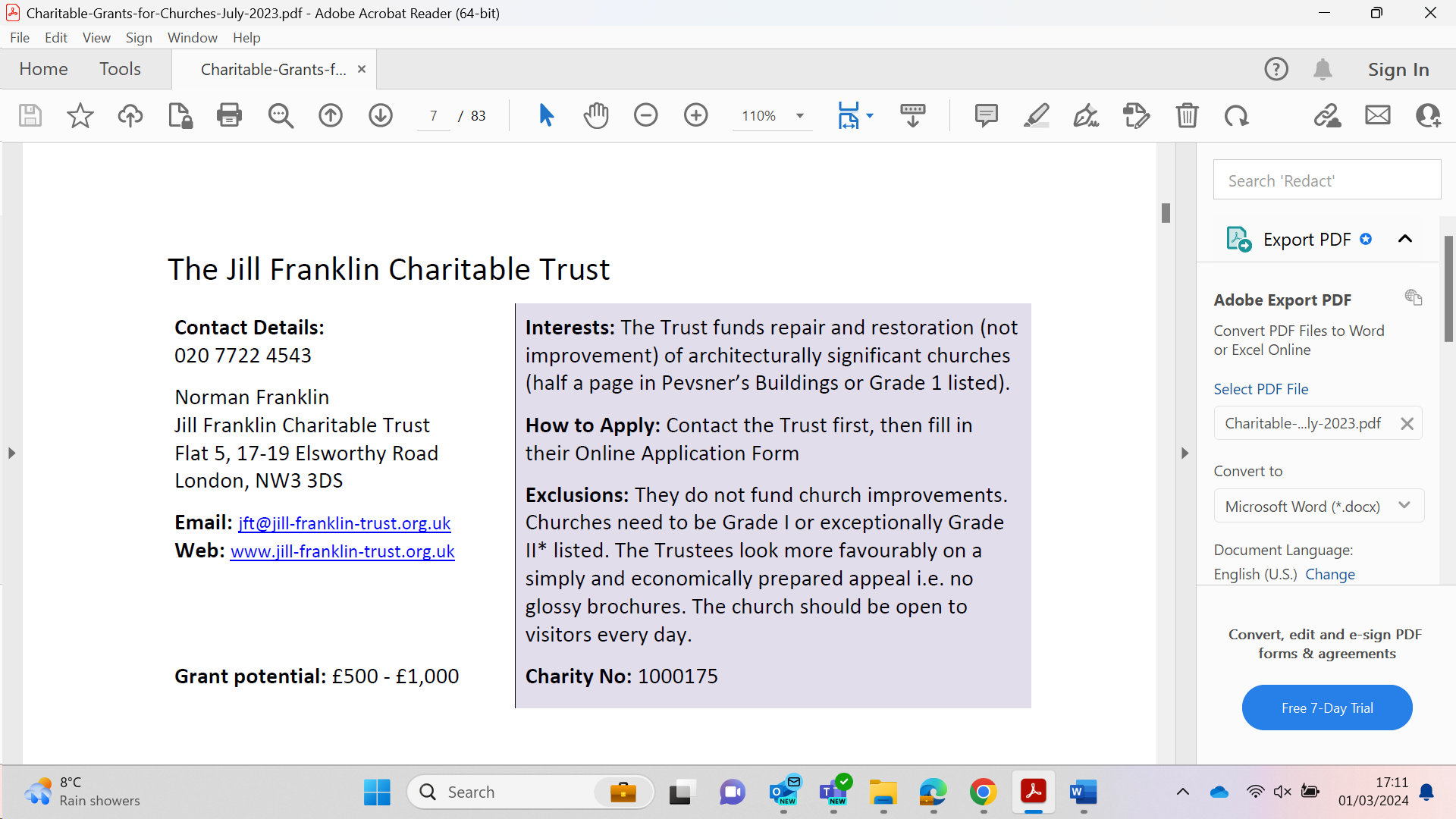 The Leche TrustThey do not like to fund Victorian era, so I think a long shot.https://www.lechetrust.org/what-we-fund/heritage-conservation-grants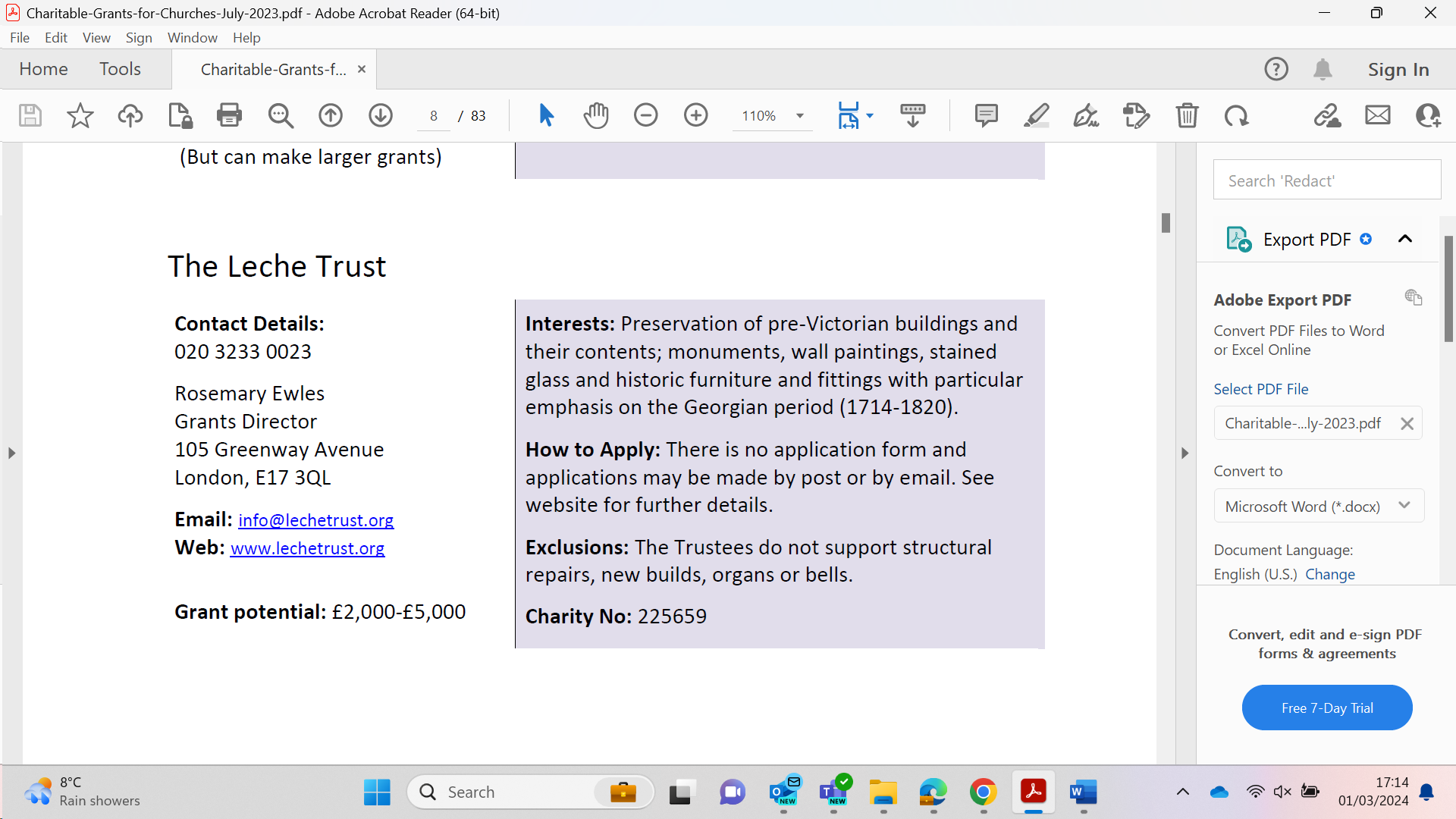 Not a matchNational Churches TrustTheir small grants programme, stipulates they do NOT fund stained glass.